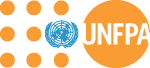 FONDS DES NATIONS UNIES POUR LA POPULATION MALI - BAMAKOAVIS DE RECRUTEMENT D’UN CONSULTANT NATIONAL POUR LA RELECTURE ET L’EDITING DU PROTOCOLE DE PRISE EN CHARGE HOLISTIQUE DES CAS DE VBGINFORMATION GENERALEINFORMATION GENERALETitre  TERME DE REFERENCE POUR LE RECRUTEMENT D’UN CONSULTANT NATIONAL POUR LA RELECTURE ET L’EDITING DU PROTOCOLE DE PRISE EN CHARGE HOLISTIQUE DES CAS DE VBGProfilJuristeDate limite de soumission 15 Mars 2020Grade NOCLieu Bureau UNFPA BamakoSuperviseurChefs d’Unité SR et GenreDurée 2 semaines (15 Jours)CONTEXTE  Le Gouvernement du Mali en partenariat avec UNFPA a développé le protocole de prise en charge holistique des cas de VBG avec la participation de tous les acteurs intervenant dans le domaine ainsi que des Agences su système des Nations Unies. Cette activité rentre dans le cadre de la mise en œuvre du programme de prévention et de réponse aux violences faites aux femmes et aux filles financé par l’Union Européenne et les Nations Unies dénommé Spotlight Initiative.  L’Initiative Spotlight « Prévention et Réponse aux violences faites aux femmes et aux filles au Mali 2018-2022 » vise à protéger les femmes et les filles contre les violences faites aux femmes et filles (VFF), y compris les violences basées sur le genre (VBG) ainsi que les pratiques néfastes. Il a également pour ambition d’assurer une prise en charge holistique des survivantes et de promouvoir les droits des femmes et des jeunes filles aux droits à la santé sexuelle et reproductive. Le Programme mettra un accent particulier sur les besoins spécifiques des groupes exposés à de multiples formes de discrimination croisée.Les présents termes de référence font état du recrutement du consultant national pour la relecture et éditer le document de protocole avant impression et diffusion. Responsabilités et tâches du Consultant Le consultant est responsable de :   Faire une relecture approfondie du document protocole de prise en charge holistique des cas de VBG ;Editer le document et soumettre la version à imprimer. Toute autre tâche identifiée relative à la VBGRésultats attendus Le protocole de pris en charge holistique a été relu, corrigé et finalisé ;La version à imprimer du protocole a été soumis et est disponible.Profil du Consultant Diplôme Universitaire en sciences sociales Au moins 5 ans d’expérience dans le domaine de relecture et d’editingAutre compétences requises Capacité de travail en équipe et sur le terrain et faire preuve d’initiatives Excellentes compétences écrite et orale en français  Connaissances supplémentaires en anglais souhaitéesConnaissance supplémentaire du mandat de l’UNFPA et de ses stratégies en matière de SR et VBG serait un atoutDossiers à déposerDiplômesCurriculum Vitae / P11Lettre de motivationListe de trois personnes de référence et leur adresse complèteDépôt de la candidature au plus tard le 15 Mars 2020 à 13h, Badalabougou, Maison des Nations Unies, 3ème niveau, Ex. MINUSMALes dossiers de candidature peuvent être envoyés aussi par courrier électronique à  l’adresse email suivante : 